ҠАРАР                                                                              РЕШЕНИЕОб отчете исполнения бюджета сельского поселения  Нижнеташлинский  сельсовет муниципального района  Шаранский район Республики Башкортостан за 2021 год. Заслушав и обсудив информацию главы сельского поселения Гарифуллиной Гульнары Сабитовны «Об отчете  исполнения бюджета сельского поселения Нижнеташлинский сельсовет муниципального района Шаранский район Республики Башкортостан за 2020 год» Совет сельского поселения РЕШИЛ:1.Информацию главы сельского поселения  принять к сведению.2.Утвердить отчет об исполнении бюджета сельского поселения за 2020 год по доходам в сумме 6520679,26 рублей и по расходам в сумме 4669367,82 рублей.Глава сельского поселения                                                        Г.Гарифуллина. 	 с.Нижние Ташлы05 марта 2021 г.№ 22/170БАШКОРТОСТАН РЕСПУБЛИКАҺЫШАРАН РАЙОНЫМУНИЦИПАЛЬ РАЙОНЫТУБЭНГЕ ТАШЛЫ АУЫЛ СОВЕТЫАУЫЛ БИЛӘМӘҺЕ СОВЕТЫ452645, Шаран районы, Тубэнге Ташлы ауылы, Жину урамы, 20Тел.(34769) 2-51-49, факс (34769) 2-51-49E-mail:ntashss@yandex.ru, http://ntashly.sharan-sovet.ruИНН 0251000863, ОГРН 1020200612805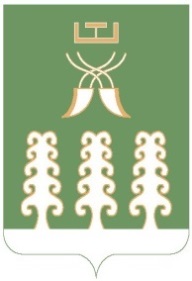 РЕСПУБЛИКА БАШКОРТОСТАНМУНИЦИПАЛЬНЫЙ РАЙОНШАРАНСКИЙ РАЙОНСОВЕТ СЕЛЬСКОГО ПОСЕЛЕНИЯНИЖНЕТАШЛИНСКИЙ СЕЛЬСОВЕТ452645, Шаранский район, с.Нижние Ташлы, ул.Победы, 20Тел.(34769) 2-51-49, факс (34769) 2-51-49E-mail:ntashss@yandex.ru, http://ntashly.sharan-sovet.ruИНН 0251000863, ОГРН 1020200612805